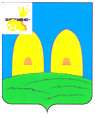 АДМИНИСТРАЦИЯЛИПОВСКОГО СЕЛЬСКОГО ПОСЕЛЕНИЯРОСЛАВЛЬСКОГО РАЙОНА СМОЛЕНСКОЙ ОБЛАСТИ П О С Т А Н О В Л Е Н И ЕГлава муниципального образованияЛиповского сельского поселенияРославльского района Смоленской области                                       Г.И. Мамонтов                         Приложение 1Исполнение по источникам финансирования дефицита бюджета  Липовского сельского поселения Рославльского района Смоленской области за 1 полугодие 2019 года (рублей)Приложение № 5к постановлению администрации Липовского сельского поселения Рославльского района Смоленской области  от 16.07.2019 года № 28Отчёт об использовании муниципального  дорожного фондаЛиповского сельского поселения Рославльского районаСмоленской области за 1 полугодие 2019 годаот 16 июля 2019г.                                             № 28Об итогах исполнения бюджета Липовского сельского поселения Рославльского района Смоленской области за 1 полугодие 2019 года     В соответствии с пунктом 5 статьи 264.2 Бюджетного кодекса Российской Федерации, Уставом Липовского сельского поселения Рославльского района Смоленской области, Положением о бюджетном процессе в муниципальном образовании Липовского сельского поселения Рославльского района Смоленской области, Решением Совета депутатов Липовского сельского поселения Рославльского района Смоленской области от 28.06.2019г. № 2  «Об избрании Главы муниципального образования  Липовского сельского поселения Рославльского района Смоленской области из состава депутатов Совета депутатов Липовского сельского поселения Рославльского района Смоленской области», Решением Совета депутатов Липовского сельского поселения Рославльского района Смоленской области от 28.06.2019г. № 6 «О регулировании отдельных вопросов осуществления органами местного самоуправления преобразуемых муниципальных образований своих полномочий» Администрация Липовского сельского поселения Рославльского района Смоленской области                                                           п о с т а н о в л я е т:1. Утвердить отчет об исполнении бюджета Липовского сельского поселения Рославльского района Смоленской области (далее – бюджет Липовского сельского поселения) за 1 полугодие 2019 года по доходам в сумме 2 001,8 тыс.  руб., по расходам в сумме 2 160, 1 тыс. руб., с превышением расходов над доходами (дефицит бюджета) в сумме 158,3 тыс. руб.2. Утвердить исполнение:-  по источникам финансирования дефицита бюджета Липовского сельского поселения, согласно приложению 1;- по объему поступлений доходов в бюджет Липовского сельского поселения, за исключением безвозмездных поступлений, согласно приложению 2;- по объему безвозмездных поступлений в доход бюджета Липовского сельского поселения, согласно приложению 3;- по расходной части бюджета Липовского сельского поселения, согласно приложению 4.         3.Утвердить отчёт об исполнении муниципального дорожного фонда Липовского сельского поселения Рославльского района Смоленской области, согласно приложению 5.         4. Настоящее постановление подлежит официальному опубликованию в газете «Рославльская правда» и размещению на официальном сайте Администрации Липовского сельского поселения  Рославльского района Смоленской области в информационно-телекоммуникационной сети «Интернет».к постановлению Администрации Липовского сельского поселения Рославльского района Смоленской области от 16.07.2019 года  № 28КодНаименование кода группы, подгруппы, статьи, вида источника финансирования дефицитов бюджетов, кода классификации операций сектора государственного управления, относящихся к источникам финансирования дефицитов бюджетов ПланФакт123401 00 00 00 00 0000 000ИСТОЧНИКИ ВНУТРЕННЕГО ФИНАНСИРОВАНИЯ ДЕФИЦИТОВ БЮДЖЕТОВ628 372,20-158 249,9201 05 00 00 00 0000 000Изменение остатков средств на счетах по учету средств бюджета628 372,20-158 249,9201 05 00 00 00 0000 500Увеличение остатков средств бюджетов-6 111 173,00-2 001 835,28 01 05 02 00 00 0000 500Увеличение прочих остатков средств бюджетов-6 111 173,00-2 001 835,2801 05 02 01 00 0000 510Увеличение прочих остатков денежных средств бюджетов-6 111 173,00-2 001 835,2801 05 02 01 10 0000 510Увеличение прочих остатков денежных средств бюджетов сельских поселений-6 111 173,00-2 001 835,2801 05 00 00 00 0000 600Уменьшение остатков средств бюджетов6 740 545,202 160 085,2001 05 02 00 00 0000 600Уменьшение прочих остатков средств бюджетов6 740 545,202 160 085,2001 05 02 01 00 0000 610Уменьшение прочих остатков денежных средств бюджетов6 740 545,202 160 085,2001 05 02 01 10 0000 610Уменьшение прочих остатков денежных средств  бюджета сельских  поселений6 740 545,202 160 085,20Приложение №2Приложение №2к Постановлению Администрации Липовского сельского поселения Рославльского района  Смоленской области от 16.07.2019г. № 28к Постановлению Администрации Липовского сельского поселения Рославльского района  Смоленской области от 16.07.2019г. № 28к Постановлению Администрации Липовского сельского поселения Рославльского района  Смоленской области от 16.07.2019г. № 28к Постановлению Администрации Липовского сельского поселения Рославльского района  Смоленской области от 16.07.2019г. № 28Объем поступлений доходов в  бюджет Липовского сельского поселения Рославльского района Смоленской области, за исключением безвозмездных поступлений за 1 полугодие  2019 года.Объем поступлений доходов в  бюджет Липовского сельского поселения Рославльского района Смоленской области, за исключением безвозмездных поступлений за 1 полугодие  2019 года.Объем поступлений доходов в  бюджет Липовского сельского поселения Рославльского района Смоленской области, за исключением безвозмездных поступлений за 1 полугодие  2019 года.Объем поступлений доходов в  бюджет Липовского сельского поселения Рославльского района Смоленской области, за исключением безвозмездных поступлений за 1 полугодие  2019 года.Объем поступлений доходов в  бюджет Липовского сельского поселения Рославльского района Смоленской области, за исключением безвозмездных поступлений за 1 полугодие  2019 года.Объем поступлений доходов в  бюджет Липовского сельского поселения Рославльского района Смоленской области, за исключением безвозмездных поступлений за 1 полугодие  2019 года.Объем поступлений доходов в  бюджет Липовского сельского поселения Рославльского района Смоленской области, за исключением безвозмездных поступлений за 1 полугодие  2019 года.Код бюджетной классификации Российской ФедерацииКод бюджетной классификации Российской ФедерацииНаименование дохода бюджетаУтвержденные     бюджетные назначенияФактичесФактичес% исполненияКод бюджетной классификации Российской ФедерацииКод бюджетной классификации Российской ФедерацииНаименование дохода бюджетаУтвержденные     бюджетные назначениякое исполнениекое исполнение% исполнения1123445 1 00 00000 00 0000 000 1 00 00000 00 0000 000НАЛОГОВЫЕ И НЕНАЛОГОВЫЕ ДОХОДЫ 1440750,00682636,37682636,3747% 1 00 00000 00 0000 000 1 00 00000 00 0000 000НАЛОГОВЫЕ И НЕНАЛОГОВЫЕ ДОХОДЫ 1440750,00682636,37682636,3747% 1 00 00000 00 0000 000 1 00 00000 00 0000 000НАЛОГОВЫЕ И НЕНАЛОГОВЫЕ ДОХОДЫ 1440750,00682636,37682636,3747% 1 00 00000 00 0000 000 1 00 00000 00 0000 000НАЛОГОВЫЕ И НЕНАЛОГОВЫЕ ДОХОДЫ 1440750,00682636,37682636,3747% 1 01 00000 00 0000 000 1 01 00000 00 0000 000налоги на прибыль, доходы110900,0059530,8159530,8154% 1 01 02000 01 0000 110 1 01 02000 01 0000 110Налог на доходы физических лиц110900,0059530,8159530,8154% 1 03 00000 00 0000 110 1 03 00000 00 0000 110Налоги на товары (работы, услуги), реализуемые на территории Российской Федерации860250,00467500,46467500,4654%1 03 02000 01 0000 1101 03 02000 01 0000 110Акцизы по подакцизным товарам (продукции), производимым на территории Российской Федерации860250,00467500,46467500,4654%1 05 00000 00 0000 0001 05 00000 00 0000 000НАЛОГИ НА СОВОКУПНЫЙ НАЛОГ6000,00124,97124,972%1 05 03000 01 0000 1101 05 03000 01 0000 110Единый сельскохозяйственный налог 6000,00124,97124,972%1 06 00000 00 0000 0001 06 00000 00 0000 000Налоги на имущество423600,00155480,13155480,1337%1 06 01000 00 0000 1101 06 01000 00 0000 110Налог на имущество физических лиц  50600,0015036,3515036,3530%1 06 01000 00 0000 1101 06 01000 00 0000 110Налог на имущество физических лиц  50600,0015036,3515036,3530%1 06 06000 00 0000 1101 06 06000 00 0000 110Земельный налог373000,00140443,78140443,7838%1 11 00000 00 0000 0001 11 00000 00 0000 000  ДОХОДЫ ОТ ИСПОЛЬЗОВАНИЯ ИМУЩЕСТВА, НАХОДЯЩЕГОСЯ В ГОСУДАРСТВЕННОЙ И МУНИЦИПАЛЬНОЙ СОБСТВЕННОСТИ40000,000%1 11 05000 00 0000 1201 11 05000 00 0000 120Доходы, получаемые в виде арендной платы за передачу в возмездное пользование государственного и муниципального имущества (за исключением имущества бюджетных и автономных учреждений, а также имущества государственных и муниципальных унитарных предприятий, в том числе казенных)40000,000%                                                Приложение №3                                                Приложение №3                                                Приложение №3                                                Приложение №3                                                Приложение №3к Постановлению Администрации Липовского сельского поселения Рославльского района  Смоленской областик Постановлению Администрации Липовского сельского поселения Рославльского района  Смоленской областик Постановлению Администрации Липовского сельского поселения Рославльского района  Смоленской областик Постановлению Администрации Липовского сельского поселения Рославльского района  Смоленской областик Постановлению Администрации Липовского сельского поселения Рославльского района  Смоленской областик Постановлению Администрации Липовского сельского поселения Рославльского района  Смоленской областиот  16.07.2019г.   № 28 от  16.07.2019г.   № 28 от  16.07.2019г.   № 28 от  16.07.2019г.   № 28 от  16.07.2019г.   № 28 Объем безвозмездных поступленийв  доход бюджета Липовского сельского поселенияза 1 полугодие 2019 годОбъем безвозмездных поступленийв  доход бюджета Липовского сельского поселенияза 1 полугодие 2019 годОбъем безвозмездных поступленийв  доход бюджета Липовского сельского поселенияза 1 полугодие 2019 годОбъем безвозмездных поступленийв  доход бюджета Липовского сельского поселенияза 1 полугодие 2019 годОбъем безвозмездных поступленийв  доход бюджета Липовского сельского поселенияза 1 полугодие 2019 годОбъем безвозмездных поступленийв  доход бюджета Липовского сельского поселенияза 1 полугодие 2019 годОбъем безвозмездных поступленийв  доход бюджета Липовского сельского поселенияза 1 полугодие 2019 годОбъем безвозмездных поступленийв  доход бюджета Липовского сельского поселенияза 1 полугодие 2019 год                                                                                                                            (руб)                                                                                                                            (руб)                                                                                                                            (руб)                                                                                                                            (руб)                                                                                                                            (руб)                                                                                                                            (руб)Код бюджетной классификации Российской ФедерацииКод бюджетной классификации Российской ФедерацииНаименование групп, подгрупп и статей доходовНаименование групп, подгрупп и статей доходовНаименование групп, подгрупп и статей доходовСумма, планСумма, фактСумма, факт% исполнения000 2 00 00000 00 0000 000000 2 00 00000 00 0000 000БЕЗВОЗМЕЗДНЫЕ ПОСТУПЛЕНИЯБЕЗВОЗМЕЗДНЫЕ ПОСТУПЛЕНИЯБЕЗВОЗМЕЗДНЫЕ ПОСТУПЛЕНИЯ4670423,001319198,911319198,9128%000 2 02 00000 00 0000 000000 2 02 00000 00 0000 000Безвозмездные поступления от других бюджетов бюджетной системы Российской ФедерацииБезвозмездные поступления от других бюджетов бюджетной системы Российской ФедерацииБезвозмездные поступления от других бюджетов бюджетной системы Российской Федерации4670423,001319198,911319198,9128%000 2 02 10000 00 0000 150000 2 02 10000 00 0000 150Дотации бюджетам субъектов РФ и муниципальных образований Дотации бюджетам субъектов РФ и муниципальных образований Дотации бюджетам субъектов РФ и муниципальных образований 2608800,001304300,001304300,0050%000 2 02 15001 10 0000 150000 2 02 15001 10 0000 150Дотация бюджетам сельских поселений  на выравнивание   бюджетной обеспеченности Дотация бюджетам сельских поселений  на выравнивание   бюджетной обеспеченности Дотация бюджетам сельских поселений  на выравнивание   бюджетной обеспеченности 2608800,001304300,001304300,0050%000 2 02 29999 00 0000 150000 2 02 29999 00 0000 150Прочие субсидииПрочие субсидииПрочие субсидии2000623,00--0%000 2 02 29999 10 0000 150000 2 02 29999 10 0000 150Прочие субсидии бюджетам сельских поселенийПрочие субсидии бюджетам сельских поселенийПрочие субсидии бюджетам сельских поселений2000623,00--0%000 2 02 30000 00 0000150 000 2 02 30000 00 0000150 Субвенции бюджетам субъектов РФ и муниципальных образованийСубвенции бюджетам субъектов РФ и муниципальных образованийСубвенции бюджетам субъектов РФ и муниципальных образований61000,0014898,9114898,9124%000 2 02 35118 10 0000 150 000 2 02 35118 10 0000 150 Субвенции бюджетам сельских поселений на осуществление  первичного воинского учета на территориях, где отсутствуют  военные комиссариатыСубвенции бюджетам сельских поселений на осуществление  первичного воинского учета на территориях, где отсутствуют  военные комиссариатыСубвенции бюджетам сельских поселений на осуществление  первичного воинского учета на территориях, где отсутствуют  военные комиссариаты61000,0014898,9114898,9124%ИТОГО ДОХОДОВИТОГО ДОХОДОВИТОГО ДОХОДОВ4670423,001319198,911319198,9128%Приложение 4Приложение 4Приложение 4Приложение 4Приложение 4к постановлению Администрации Липовского сельского поселения Рославльского района Смоленской области  от 16.07.2019г.  № 28к постановлению Администрации Липовского сельского поселения Рославльского района Смоленской области  от 16.07.2019г.  № 28к постановлению Администрации Липовского сельского поселения Рославльского района Смоленской области  от 16.07.2019г.  № 28к постановлению Администрации Липовского сельского поселения Рославльского района Смоленской области  от 16.07.2019г.  № 28к постановлению Администрации Липовского сельского поселения Рославльского района Смоленской области  от 16.07.2019г.  № 28Исполнение расходной части  бюджета  Липовского сельского поселения Рославльского района Смоленской областиИсполнение расходной части  бюджета  Липовского сельского поселения Рославльского района Смоленской областиИсполнение расходной части  бюджета  Липовского сельского поселения Рославльского района Смоленской областиИсполнение расходной части  бюджета  Липовского сельского поселения Рославльского района Смоленской областиИсполнение расходной части  бюджета  Липовского сельского поселения Рославльского района Смоленской областиИсполнение расходной части  бюджета  Липовского сельского поселения Рославльского района Смоленской областиИсполнение расходной части  бюджета  Липовского сельского поселения Рославльского района Смоленской областиИсполнение расходной части  бюджета  Липовского сельского поселения Рославльского района Смоленской областиИсполнение расходной части  бюджета  Липовского сельского поселения Рославльского района Смоленской областиИсполнение расходной части  бюджета  Липовского сельского поселения Рославльского района Смоленской областиИсполнение расходной части  бюджета  Липовского сельского поселения Рославльского района Смоленской областиИсполнение расходной части  бюджета  Липовского сельского поселения Рославльского района Смоленской областиза 1  полугодие 2019 годаза 1  полугодие 2019 годаза 1  полугодие 2019 годаза 1  полугодие 2019 годаза 1  полугодие 2019 годаза 1  полугодие 2019 годаза 1  полугодие 2019 годаза 1  полугодие 2019 годаза 1  полугодие 2019 годаза 1  полугодие 2019 годаза 1  полугодие 2019 годаза 1  полугодие 2019 годаЕдиница измерения: руб.Единица измерения: руб.Наименование показателяНаименование показателяГРБСГРБСРазд., подразд.Ц.ст.Ц.ст.Ц.ст.Расх.Уточненная роспись/планКасс. расходИсполнение лимитовАдминистрация Липовского сельского поселения Рославльского района  Смоленской областиАдминистрация Липовского сельского поселения Рославльского района  Смоленской области95795700000000000000000000000000000000000006 740 545,202 160 085,2032,05%ОБЩЕГОСУДАРСТВЕННЫЕ ВОПРОСЫОБЩЕГОСУДАРСТВЕННЫЕ ВОПРОСЫ95795701000000000000000000000000000000000002 501 557,001 259 680,4750,36%Функционирование высшего должностного лица субъекта Российской Федерации и муниципального образованияФункционирование высшего должностного лица субъекта Российской Федерации и муниципального образования9579570102000000000000000000000000000000000488 500,00298 860,6661,18%Руководство и управление в сфере установленных функций органа муниципального образованияРуководство и управление в сфере установленных функций органа муниципального образования9579570102700000000070000000007000000000000488 500,00298 860,6661,18%Обеспечение деятельности представительного органа муниципального образованияОбеспечение деятельности представительного органа муниципального образования9579570102760000000076000000007600000000000488 500,00298 860,6661,18%Глава муниципального образованияГлава муниципального образования9579570102761000000076100000007610000000000488 500,00298 860,6661,18%Расходы на выплаты персоналу в целях обеспечения выполнения функций государственными (муниципальными) органами, казенными учреждениями, органами управления государственными внебюджетными фондамиРасходы на выплаты персоналу в целях обеспечения выполнения функций государственными (муниципальными) органами, казенными учреждениями, органами управления государственными внебюджетными фондами9579570102761000000076100000007610000000100488 500,00298 860,6661,18%Расходы на выплаты персоналу государственных (муниципальных) органовРасходы на выплаты персоналу государственных (муниципальных) органов9579570102761000000076100000007610000000120488 500,00298 860,6661,18%Функционирование Правительства Российской Федерации, высших исполнительных органов государственной власти субъектов Российской Федерации, местных администрацийФункционирование Правительства Российской Федерации, высших исполнительных органов государственной власти субъектов Российской Федерации, местных администраций95795701040000000000000000000000000000000001 787 612,00786 400,8143,99%Руководство и управление в сфере установленных функций органа муниципального образованияРуководство и управление в сфере установленных функций органа муниципального образования95795701047000000000700000000070000000000001 787 612,00786 400,8143,99%Обеспечение деятельности исполнительных органов местных администрацийОбеспечение деятельности исполнительных органов местных администраций95795701047700000000770000000077000000000001 787 612,00786 400,8143,99%Обеспечение деятельности  Администрации Липовского сельского поселения Рославльского района Смоленской областиОбеспечение деятельности  Администрации Липовского сельского поселения Рославльского района Смоленской области95795701047710000000771000000077100000000001 787 612,00786 400,8143,99%Расходы на выплаты персоналу в целях обеспечения выполнения функций государственными (муниципальными) органами, казенными учреждениями, органами управления государственными внебюджетными фондамиРасходы на выплаты персоналу в целях обеспечения выполнения функций государственными (муниципальными) органами, казенными учреждениями, органами управления государственными внебюджетными фондами95795701047710000000771000000077100000001001 355 000,00636 694,4346,99%Расходы на выплаты персоналу государственных (муниципальных) органовРасходы на выплаты персоналу государственных (муниципальных) органов95795701047710000000771000000077100000001201 355 000,00636 694,4346,99%Закупка товаров, работ и услуг для обеспечения государственных (муниципальных) нуждЗакупка товаров, работ и услуг для обеспечения государственных (муниципальных) нужд9579570104771000000077100000007710000000200426 612,00149 349,7135,01%Иные закупки товаров, работ и услуг для обеспечения государственных (муниципальных) нуждИные закупки товаров, работ и услуг для обеспечения государственных (муниципальных) нужд9579570104771000000077100000007710000000240426 612,00149 349,7135,01%Иные бюджетные ассигнованияИные бюджетные ассигнования95795701047710000000771000000077100000008006 000,00356,675,94%Уплата налогов, сборов и иных платежейУплата налогов, сборов и иных платежей95795701047710000000771000000077100000008506 000,00356,675,94%Обеспечение деятельности финансовых, налоговых и таможенных органов и органов финансового (финансово-бюджетного) надзораОбеспечение деятельности финансовых, налоговых и таможенных органов и органов финансового (финансово-бюджетного) надзора957957010600000000000000000000000000000000020 795,0020 795,00100,00%Переданные полномочия  из поселений в соответствии с заключенными соглашениямиПереданные полномочия  из поселений в соответствии с заключенными соглашениями957957010680000000008000000000800000000000020 795,0020 795,00100,00%Межбюджетные трансферты из бюджетов поселений бюджету муниципального района в соответствии с заключенными соглашениямиМежбюджетные трансферты из бюджетов поселений бюджету муниципального района в соответствии с заключенными соглашениями957957010681000000008100000000810000000000020 795,0020 795,00100,00%Межбюджетные трансфертыМежбюджетные трансферты957957010681000000008100000000810000000050020 795,0020 795,00100,00%Иные межбюджетные трансфертыИные межбюджетные трансферты957957010681000000008100000000810000000054020 795,0020 795,00100,00%Обеспечение проведения выборов и референдумовОбеспечение проведения выборов и референдумов9579570107000000000000000000000000000000000100 000,00100 000,00100,00%Непрограммные расходы Липовского сельского поселения Рославльского района Смоленской областиНепрограммные расходы Липовского сельского поселения Рославльского района Смоленской области9579570107900000000090000000009000000000000100 000,00100 000,00100,00%Непрограммные расходы органов местного самоуправленияНепрограммные расходы органов местного самоуправления9579570107980000000098000000009800000000000100 000,00100 000,00100,00%Иные бюджетные ассигнованияИные бюджетные ассигнования9579570107980000000098000000009800000000800100 000,00100 000,00100,00%Специальные расходыСпециальные расходы9579570107980000000098000000009800000000880100 000,00100 000,00100,00%Резервные фондыРезервные фонды957957011100000000000000000000000000000000040 000,000,000,00%Переданные полномочия  из поселений в соответствии с заключенными соглашениямиПереданные полномочия  из поселений в соответствии с заключенными соглашениями957957011180000000008000000000800000000000040 000,000,000,00%Резервные фондыРезервные фонды957957011189000000008900000000890000000000040 000,000,000,00%Иные бюджетные ассигнованияИные бюджетные ассигнования957957011189000000008900000000890000000080040 000,000,000,00%Резервные средстваРезервные средства957957011189000000008900000000890000000087040 000,000,000,00%Другие общегосударственные вопросыДругие общегосударственные вопросы957957011300000000000000000000000000000000064 650,0053 624,0082,95%Непрограммные расходы Липовского сельского поселения Рославльского района Смоленской областиНепрограммные расходы Липовского сельского поселения Рославльского района Смоленской области957957011390000000009000000000900000000000064 650,0053 624,0082,95%Непрограммные расходы органов местного самоуправленияНепрограммные расходы органов местного самоуправления957957011398000000009800000000980000000000064 650,0053 624,0082,95%Прочие мероприятия, не включенные в муниципальные программыПрочие мероприятия, не включенные в муниципальные программы957957011398200000009820000000982000000000064 650,0053 624,0082,95%Закупка товаров, работ и услуг для обеспечения государственных (муниципальных) нуждЗакупка товаров, работ и услуг для обеспечения государственных (муниципальных) нужд957957011398200000009820000000982000000020063 000,0051 974,0082,50%Иные закупки товаров, работ и услуг для обеспечения государственных (муниципальных) нуждИные закупки товаров, работ и услуг для обеспечения государственных (муниципальных) нужд957957011398200000009820000000982000000024063 000,0051 974,0082,50%Иные бюджетные ассигнованияИные бюджетные ассигнования95795701139820000000982000000098200000008001 650,001 650,00100,00%Уплата налогов, сборов и иных платежейУплата налогов, сборов и иных платежей95795701139820000000982000000098200000008501 650,001 650,00100,00%НАЦИОНАЛЬНАЯ ОБОРОНАНАЦИОНАЛЬНАЯ ОБОРОНА957957020000000000000000000000000000000000062 000,0014 898,9124,03%Мобилизационная и вневойсковая подготовкаМобилизационная и вневойсковая подготовка957957020300000000000000000000000000000000062 000,0014 898,9124,03%Непрограммные расходы Липовского сельского поселения Рославльского района Смоленской областиНепрограммные расходы Липовского сельского поселения Рославльского района Смоленской области957957020390000000009000000000900000000000062 000,0014 898,9124,03%Непрограммные расходы органов местного самоуправленияНепрограммные расходы органов местного самоуправления957957020398000000009800000000980000000000062 000,0014 898,9124,03%Прочие расходы за счет межбюджетных трансфертов других уровнейПрочие расходы за счет межбюджетных трансфертов других уровней957957020398100000009810000000981000000000062 000,0014 898,9124,03%Расходы на выплаты персоналу в целях обеспечения выполнения функций государственными (муниципальными) органами, казенными учреждениями, органами управления государственными внебюджетными фондамиРасходы на выплаты персоналу в целях обеспечения выполнения функций государственными (муниципальными) органами, казенными учреждениями, органами управления государственными внебюджетными фондами957957020398100000009810000000981000000010036 100,0014 898,9141,27%Расходы на выплаты персоналу государственных (муниципальных) органовРасходы на выплаты персоналу государственных (муниципальных) органов957957020398100000009810000000981000000012036 100,0014 898,9141,27%Закупка товаров, работ и услуг для обеспечения государственных (муниципальных) нуждЗакупка товаров, работ и услуг для обеспечения государственных (муниципальных) нужд957957020398100000009810000000981000000020025 900,000,000,00%Иные закупки товаров, работ и услуг для обеспечения государственных (муниципальных) нуждИные закупки товаров, работ и услуг для обеспечения государственных (муниципальных) нужд957957020398100000009810000000981000000024025 900,000,000,00%НАЦИОНАЛЬНАЯ БЕЗОПАСНОСТЬ И ПРАВООХРАНИТЕЛЬНАЯ ДЕЯТЕЛЬНОСТЬНАЦИОНАЛЬНАЯ БЕЗОПАСНОСТЬ И ПРАВООХРАНИТЕЛЬНАЯ ДЕЯТЕЛЬНОСТЬ957957030000000000000000000000000000000000010 000,000,000,00%Обеспечение пожарной безопасностиОбеспечение пожарной безопасности957957031000000000000000000000000000000000010 000,000,000,00%Муниципальная программа "Обеспечение деятельности Администрации Липовского сельского поселения Рославльского района Смоленской области"Муниципальная программа "Обеспечение деятельности Администрации Липовского сельского поселения Рославльского района Смоленской области"957957031040000000004000000000400000000000010 000,000,000,00%Муниципальная программа "Обеспечение пожарной безопасности на территории Липовского сельского поселения Рославльского района Смоленской области"Муниципальная программа "Обеспечение пожарной безопасности на территории Липовского сельского поселения Рославльского района Смоленской области"957957031048000000004800000000480000000000010 000,000,000,00%Основное мероприятие программы, не включенное в подпрограмму муниципальной программыОсновное мероприятие программы, не включенное в подпрограмму муниципальной программы957957031048Я000000048Я000000048Я000000000010 000,000,000,00%Основное мероприятие" Мероприятия по обеспечению первичных мер пожарной безопасности на территории Липовского сельского поселения Рославльского района Смоленской области"Основное мероприятие" Мероприятия по обеспечению первичных мер пожарной безопасности на территории Липовского сельского поселения Рославльского района Смоленской области"957957031048Я010000048Я010000048Я010000000010 000,000,000,00%Закупка товаров, работ и услуг для обеспечения государственных (муниципальных) нуждЗакупка товаров, работ и услуг для обеспечения государственных (муниципальных) нужд957957031048Я010000048Я010000048Я010000020010 000,000,000,00%Иные закупки товаров, работ и услуг для обеспечения государственных (муниципальных) нуждИные закупки товаров, работ и услуг для обеспечения государственных (муниципальных) нужд957957031048Я010000048Я010000048Я010000024010 000,000,000,00%НАЦИОНАЛЬНАЯ ЭКОНОМИКАНАЦИОНАЛЬНАЯ ЭКОНОМИКА95795704000000000000000000000000000000000003 065 754,45440 115,0014,36%Дорожное хозяйство (дорожные фонды)Дорожное хозяйство (дорожные фонды)95795704090000000000000000000000000000000003 065 754,45440 115,0014,36%Муниципальная программа "Развитие улично-дорожной сети на территории Липовского сельского поселения Рославльского района Смоленской области"Муниципальная программа "Развитие улично-дорожной сети на территории Липовского сельского поселения Рославльского района Смоленской области"95795704096000000000600000000060000000000003 065 754,45440 115,0014,36%Муниципальная программа "Развитие улично-дорожной сети на территории Липовского сельского поселения Рославльского района Смоленской области"Муниципальная программа "Развитие улично-дорожной сети на территории Липовского сельского поселения Рославльского района Смоленской области"95795704096200000000620000000062000000000003 065 754,45440 115,0014,36%Основное мероприятие программы, не включенное в подпрограмму муниципальной программыОсновное мероприятие программы, не включенное в подпрограмму муниципальной программы957957040962Я000000062Я000000062Я00000000003 065 754,45440 115,0014,36%Основное мероприятие "Содержание автомобильных дорог общего пользования местного значения, инженерных сооружений на них в границах Липовского сельского поселения Рославльского района Смоленской областиОсновное мероприятие "Содержание автомобильных дорог общего пользования местного значения, инженерных сооружений на них в границах Липовского сельского поселения Рославльского района Смоленской области957957040962Я010000062Я010000062Я01000000001 063 126,45440 115,0041,40%Закупка товаров, работ и услуг для обеспечения государственных (муниципальных) нуждЗакупка товаров, работ и услуг для обеспечения государственных (муниципальных) нужд957957040962Я010000062Я010000062Я01000002001 063 126,45440 115,0041,40%Иные закупки товаров, работ и услуг для обеспечения государственных (муниципальных) нуждИные закупки товаров, работ и услуг для обеспечения государственных (муниципальных) нужд957957040962Я010000062Я010000062Я01000002401 063 126,45440 115,0041,40%Основное мероприятие "Капитальный ремонт, ремонт автомобильных дорог общего пользования местного значения, в границах Липовского сельского поселения Рославльского района Смоленской области"Основное мероприятие "Капитальный ремонт, ремонт автомобильных дорог общего пользования местного значения, в границах Липовского сельского поселения Рославльского района Смоленской области"957957040962Я020000062Я020000062Я02000000002 002 628,000,000,00%Закупка товаров, работ и услуг для обеспечения государственных (муниципальных) нуждЗакупка товаров, работ и услуг для обеспечения государственных (муниципальных) нужд957957040962Я020000062Я020000062Я02000002002 002 628,000,000,00%Иные закупки товаров, работ и услуг для обеспечения государственных (муниципальных) нуждИные закупки товаров, работ и услуг для обеспечения государственных (муниципальных) нужд957957040962Я020000062Я020000062Я02000002402 002 628,000,000,00%ЖИЛИЩНО-КОММУНАЛЬНОЕ ХОЗЯЙСТВОЖИЛИЩНО-КОММУНАЛЬНОЕ ХОЗЯЙСТВО95795705000000000000000000000000000000000001 101 233,75445 390,8240,44%Жилищное хозяйствоЖилищное хозяйство95795705010000000000000000000000000000000005 300,001 245,0023,49%Муниципальная программа "Развитие улично-дорожной сети на территории Липовского сельского поселения Рославльского района Смоленской области"Муниципальная программа "Развитие улично-дорожной сети на территории Липовского сельского поселения Рославльского района Смоленской области"95795705016000000000600000000060000000000005 300,001 245,0023,49%Муниципальная программа "Создание условий для обеспечения услугами жилищно-коммунального хозяйства населения и благоустройство на территории Липовского сельского поселения Рославльского района Смоленской области"Муниципальная программа "Создание условий для обеспечения услугами жилищно-коммунального хозяйства населения и благоустройство на территории Липовского сельского поселения Рославльского района Смоленской области"95795705016300000000630000000063000000000005 300,001 245,0023,49%Основное мероприятие программы, не включенное в подпрограмму муниципальной программыОсновное мероприятие программы, не включенное в подпрограмму муниципальной программы957957050163Я000000063Я000000063Я00000000005 300,001 245,0023,49%Основное мероприятие "Капитальный ремонт общего имущества в многоквартирных домах муниципального образования Липовского сельского поселения Рославльского района Смоленской области"Основное мероприятие "Капитальный ремонт общего имущества в многоквартирных домах муниципального образования Липовского сельского поселения Рославльского района Смоленской области"957957050163Я010000063Я010000063Я01000000005 300,001 245,0023,49%Закупка товаров, работ и услуг для обеспечения государственных (муниципальных) нуждЗакупка товаров, работ и услуг для обеспечения государственных (муниципальных) нужд957957050163Я010000063Я010000063Я01000002005 300,001 245,0023,49%Иные закупки товаров, работ и услуг для обеспечения государственных (муниципальных) нуждИные закупки товаров, работ и услуг для обеспечения государственных (муниципальных) нужд957957050163Я010000063Я010000063Я01000002405 300,001 245,0023,49%Коммунальное хозяйствоКоммунальное хозяйство9579570502000000000000000000000000000000000434 000,00158 808,7036,59%Муниципальная программа "Развитие улично-дорожной сети на территории Ивановского сельского поселения Рославльского района Смоленской области"Муниципальная программа "Развитие улично-дорожной сети на территории Ивановского сельского поселения Рославльского района Смоленской области"9579570502600000000060000000006000000000000434 000,00158 808,7036,59%Муниципальная программа "Создание условий для обеспечения услугами жилищно-коммунального хозяйства населения и благоустройство на территории Липовского сельского поселения Рославльского района Смоленской области"Муниципальная программа "Создание условий для обеспечения услугами жилищно-коммунального хозяйства населения и благоустройство на территории Липовского сельского поселения Рославльского района Смоленской области"9579570502630000000063000000006300000000000434 000,00158 808,7036,59%Основное мероприятие программы, не включенное в подпрограмму муниципальной программыОсновное мероприятие программы, не включенное в подпрограмму муниципальной программы957957050263Я000000063Я000000063Я0000000000434 000,00158 808,7036,59%Основное мероприятие "Развитие водоснабжения"Основное мероприятие "Развитие водоснабжения"957957050263Я020000063Я020000063Я0200000000434 000,00158 808,7036,59%Закупка товаров, работ и услуг для обеспечения государственных (муниципальных) нуждЗакупка товаров, работ и услуг для обеспечения государственных (муниципальных) нужд957957050263Я020000063Я020000063Я0200000200434 000,00158 808,7036,59%Иные закупки товаров, работ и услуг для обеспечения государственных (муниципальных) нуждИные закупки товаров, работ и услуг для обеспечения государственных (муниципальных) нужд957957050263Я020000063Я020000063Я0200000240434 000,00158 808,7036,59%БлагоустройствоБлагоустройство9579570503000000000000000000000000000000000661 933,75285 337,1243,11%Муниципальная программа "Развитие улично-дорожной сети на территории Ивановского сельского поселения Рославльского района Смоленской области"Муниципальная программа "Развитие улично-дорожной сети на территории Ивановского сельского поселения Рославльского района Смоленской области"9579570503600000000060000000006000000000000661 933,75285 337,1243,11%Муниципальная программа "Создание условий для обеспечения услугами жилищно-коммунального хозяйства населения и благоустройство на территории Липовского сельского поселения Рославльского района Смоленской области"Муниципальная программа "Создание условий для обеспечения услугами жилищно-коммунального хозяйства населения и благоустройство на территории Липовского сельского поселения Рославльского района Смоленской области"9579570503630000000063000000006300000000000661 933,75285 337,1243,11%Основное мероприятие программы, не включенное в подпрограмму муниципальной программыОсновное мероприятие программы, не включенное в подпрограмму муниципальной программы957957050363Я000000063Я000000063Я0000000000661 933,75285 337,1243,11%Основное мероприятие "Содержание, ремонт и обслуживание уличного освещения на территории Липовского сельского поселения Рославльского района Смоленской области"Основное мероприятие "Содержание, ремонт и обслуживание уличного освещения на территории Липовского сельского поселения Рославльского района Смоленской области"957957050363Я030000063Я030000063Я0300000000430 092,00165 081,0238,38%Закупка товаров, работ и услуг для обеспечения государственных (муниципальных) нуждЗакупка товаров, работ и услуг для обеспечения государственных (муниципальных) нужд957957050363Я030000063Я030000063Я0300000200430 092,00165 081,0238,38%Иные закупки товаров, работ и услуг для обеспечения государственных (муниципальных) нуждИные закупки товаров, работ и услуг для обеспечения государственных (муниципальных) нужд957957050363Я030000063Я030000063Я0300000240430 092,00165 081,0238,38%Основное мероприятие "Содержание и благоустройство территории мест захоронения Липовского сельского поселения Рославльского района Смоленской области"Основное мероприятие "Содержание и благоустройство территории мест захоронения Липовского сельского поселения Рославльского района Смоленской области"957957050363Я040000063Я040000063Я040000000017 995,002 995,0016,64%Закупка товаров, работ и услуг для обеспечения государственных (муниципальных) нуждЗакупка товаров, работ и услуг для обеспечения государственных (муниципальных) нужд957957050363Я040000063Я040000063Я040000020017 995,002 995,0016,64%Иные закупки товаров, работ и услуг для обеспечения государственных (муниципальных) нуждИные закупки товаров, работ и услуг для обеспечения государственных (муниципальных) нужд957957050363Я040000063Я040000063Я040000024017 995,002 995,0016,64%Основное мероприятие "Прочие мероприятия по благоустройству территории Липовского сельского поселения Рославльского района Смоленской области"Основное мероприятие "Прочие мероприятия по благоустройству территории Липовского сельского поселения Рославльского района Смоленской области"957957050363Я060000063Я060000063Я0600000000213 846,75117 261,1054,83%Закупка товаров, работ и услуг для обеспечения государственных (муниципальных) нуждЗакупка товаров, работ и услуг для обеспечения государственных (муниципальных) нужд957957050363Я060000063Я060000063Я0600000200213 846,75117 261,1054,83%Иные закупки товаров, работ и услуг для обеспечения государственных (муниципальных) нуждИные закупки товаров, работ и услуг для обеспечения государственных (муниципальных) нужд957957050363Я060000063Я060000063Я0600000240213 846,75117 261,1054,83%ВСЕГО РАСХОДОВ:ВСЕГО РАСХОДОВ:6 740 545,202 160 085,2032,05%Остаток средств дорожного фонда на 01.01.2019                               204 881,45Остаток средств дорожного фонда на 01.01.2019                               204 881,45Остаток средств дорожного фонда на 01.01.2019                               204 881,45планфактДоходы дорожного фонда860 250,00467 500,46Расходы дорожного фонда, в т.ч. по объектам:1 063 126,45440 115,00Остаток средств дорожного фонда на 01 июля  2019 г.232 266,91